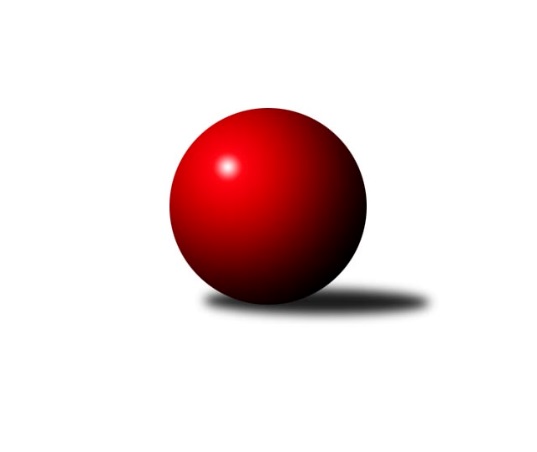 Č.22Ročník 2011/2012	16.7.2024 1. KLM 2011/2012Statistika 22. kolaTabulka družstev:		družstvo	záp	výh	rem	proh	skore	sety	průměr	body	plné	dorážka	chyby	1.	SKK  Náchod	22	19	0	3	125.0 : 51.0 	(322.5 : 205.5)	3494	38	2272	1223	8.1	2.	TJ Sokol Husovice	22	16	2	4	114.5 : 61.5 	(290.5 : 237.5)	3416	34	2234	1181	10.6	3.	KK Slavoj Praha	22	16	0	6	107.0 : 69.0 	(295.0 : 233.0)	3441	32	2256	1185	11	4.	TJ Spartak Přerov˝A˝	22	11	2	9	91.0 : 85.0 	(271.5 : 256.5)	3400	24	2230	1170	14.9	5.	SKK Svijany  Vrchlabí	22	11	0	11	83.5 : 92.5 	(239.0 : 289.0)	3332	22	2212	1121	15.9	6.	TJ Jiskra Kovářská	22	9	2	11	86.0 : 90.0 	(259.5 : 268.5)	3350	20	2211	1139	16.1	7.	KK PSJ Jihlava	22	9	2	11	82.0 : 94.0 	(261.0 : 267.0)	3361	20	2205	1156	15.2	8.	TJ Sokol KARE Luhačovice ˝B˝	22	9	1	12	83.5 : 92.5 	(249.0 : 279.0)	3348	19	2218	1130	15.4	9.	TJ Centropen Dačice	22	9	0	13	81.0 : 95.0 	(252.0 : 276.0)	3333	18	2193	1141	15	10.	TJ Třebíč	22	7	1	14	73.0 : 103.0 	(262.5 : 265.5)	3382	15	2207	1175	14.8	11.	KK Konstruktiva Praha	22	5	2	15	69.5 : 106.5 	(237.0 : 291.0)	3325	12	2212	1114	19.2	12.	TJ Lokomotiva Česká Třebová	22	4	2	16	60.0 : 116.0 	(228.5 : 299.5)	3335	10	2216	1119	17.4Tabulka doma:		družstvo	záp	výh	rem	proh	skore	sety	průměr	body	maximum	minimum	1.	TJ Sokol Husovice	11	11	0	0	69.0 : 19.0 	(163.0 : 101.0)	3396	22	3505	3357	2.	SKK  Náchod	11	10	0	1	65.0 : 23.0 	(166.5 : 97.5)	3511	20	3607	3388	3.	KK Slavoj Praha	11	10	0	1	62.0 : 26.0 	(159.0 : 105.0)	3408	20	3472	3336	4.	TJ Spartak Přerov˝A˝	11	9	0	2	54.0 : 34.0 	(144.5 : 119.5)	3451	18	3529	3293	5.	TJ Jiskra Kovářská	11	8	1	2	58.5 : 29.5 	(151.0 : 113.0)	3353	17	3445	3224	6.	SKK Svijany  Vrchlabí	11	8	0	3	53.0 : 35.0 	(137.5 : 126.5)	3450	16	3657	3259	7.	TJ Sokol KARE Luhačovice ˝B˝	11	7	1	3	55.5 : 32.5 	(145.0 : 119.0)	3470	15	3564	3371	8.	TJ Centropen Dačice	11	7	0	4	50.5 : 37.5 	(136.0 : 128.0)	3365	14	3478	3282	9.	KK PSJ Jihlava	11	6	2	3	50.0 : 38.0 	(144.0 : 120.0)	3389	14	3498	3309	10.	TJ Třebíč	11	6	1	4	48.0 : 40.0 	(146.5 : 117.5)	3439	13	3554	3348	11.	TJ Lokomotiva Česká Třebová	11	4	1	6	39.0 : 49.0 	(130.5 : 133.5)	3488	9	3617	3402	12.	KK Konstruktiva Praha	11	2	1	8	33.5 : 54.5 	(119.0 : 145.0)	3323	5	3429	3221Tabulka venku:		družstvo	záp	výh	rem	proh	skore	sety	průměr	body	maximum	minimum	1.	SKK  Náchod	11	9	0	2	60.0 : 28.0 	(156.0 : 108.0)	3493	18	3690	3333	2.	TJ Sokol Husovice	11	5	2	4	45.5 : 42.5 	(127.5 : 136.5)	3418	12	3612	3272	3.	KK Slavoj Praha	11	6	0	5	45.0 : 43.0 	(136.0 : 128.0)	3444	12	3553	3297	4.	KK Konstruktiva Praha	11	3	1	7	36.0 : 52.0 	(118.0 : 146.0)	3326	7	3454	3223	5.	TJ Spartak Přerov˝A˝	11	2	2	7	37.0 : 51.0 	(127.0 : 137.0)	3395	6	3568	3129	6.	KK PSJ Jihlava	11	3	0	8	32.0 : 56.0 	(117.0 : 147.0)	3358	6	3561	3206	7.	SKK Svijany  Vrchlabí	11	3	0	8	30.5 : 57.5 	(101.5 : 162.5)	3322	6	3469	3131	8.	TJ Centropen Dačice	11	2	0	9	30.5 : 57.5 	(116.0 : 148.0)	3330	4	3425	3228	9.	TJ Sokol KARE Luhačovice ˝B˝	11	2	0	9	28.0 : 60.0 	(104.0 : 160.0)	3337	4	3479	3189	10.	TJ Jiskra Kovářská	11	1	1	9	27.5 : 60.5 	(108.5 : 155.5)	3350	3	3463	3216	11.	TJ Třebíč	11	1	0	10	25.0 : 63.0 	(116.0 : 148.0)	3377	2	3530	3232	12.	TJ Lokomotiva Česká Třebová	11	0	1	10	21.0 : 67.0 	(98.0 : 166.0)	3321	1	3436	3184Tabulka podzimní části:		družstvo	záp	výh	rem	proh	skore	sety	průměr	body	doma	venku	1.	SKK  Náchod	11	9	0	2	56.0 : 32.0 	(155.0 : 109.0)	3480	18 	4 	0 	1 	5 	0 	1	2.	TJ Sokol Husovice	11	7	1	3	51.5 : 36.5 	(145.0 : 119.0)	3414	15 	5 	0 	0 	2 	1 	3	3.	KK Slavoj Praha	11	7	0	4	49.0 : 39.0 	(143.5 : 120.5)	3452	14 	4 	0 	1 	3 	0 	3	4.	SKK Svijany  Vrchlabí	11	7	0	4	47.0 : 41.0 	(127.0 : 137.0)	3402	14 	4 	0 	2 	3 	0 	2	5.	TJ Spartak Přerov˝A˝	11	6	1	4	50.0 : 38.0 	(142.0 : 122.0)	3439	13 	4 	0 	1 	2 	1 	3	6.	TJ Jiskra Kovářská	11	5	2	4	51.5 : 36.5 	(141.5 : 122.5)	3376	12 	4 	1 	1 	1 	1 	3	7.	KK PSJ Jihlava	11	4	2	5	39.0 : 49.0 	(125.5 : 138.5)	3346	10 	4 	2 	0 	0 	0 	5	8.	TJ Sokol KARE Luhačovice ˝B˝	11	4	1	6	41.5 : 46.5 	(119.5 : 144.5)	3354	9 	3 	1 	2 	1 	0 	4	9.	TJ Třebíč	11	4	0	7	36.0 : 52.0 	(128.5 : 135.5)	3346	8 	4 	0 	2 	0 	0 	5	10.	TJ Lokomotiva Česká Třebová	11	3	1	7	35.5 : 52.5 	(116.5 : 147.5)	3356	7 	3 	0 	2 	0 	1 	5	11.	TJ Centropen Dačice	11	3	0	8	36.5 : 51.5 	(126.0 : 138.0)	3336	6 	2 	0 	3 	1 	0 	5	12.	KK Konstruktiva Praha	11	2	2	7	34.5 : 53.5 	(114.0 : 150.0)	3315	6 	2 	1 	3 	0 	1 	4Tabulka jarní části:		družstvo	záp	výh	rem	proh	skore	sety	průměr	body	doma	venku	1.	SKK  Náchod	11	10	0	1	69.0 : 19.0 	(167.5 : 96.5)	3514	20 	6 	0 	0 	4 	0 	1 	2.	TJ Sokol Husovice	11	9	1	1	63.0 : 25.0 	(145.5 : 118.5)	3414	19 	6 	0 	0 	3 	1 	1 	3.	KK Slavoj Praha	11	9	0	2	58.0 : 30.0 	(151.5 : 112.5)	3424	18 	6 	0 	0 	3 	0 	2 	4.	TJ Centropen Dačice	11	6	0	5	44.5 : 43.5 	(126.0 : 138.0)	3335	12 	5 	0 	1 	1 	0 	4 	5.	TJ Spartak Přerov˝A˝	11	5	1	5	41.0 : 47.0 	(129.5 : 134.5)	3363	11 	5 	0 	1 	0 	1 	4 	6.	KK PSJ Jihlava	11	5	0	6	43.0 : 45.0 	(135.5 : 128.5)	3378	10 	2 	0 	3 	3 	0 	3 	7.	TJ Sokol KARE Luhačovice ˝B˝	11	5	0	6	42.0 : 46.0 	(129.5 : 134.5)	3361	10 	4 	0 	1 	1 	0 	5 	8.	SKK Svijany  Vrchlabí	11	4	0	7	36.5 : 51.5 	(112.0 : 152.0)	3289	8 	4 	0 	1 	0 	0 	6 	9.	TJ Jiskra Kovářská	11	4	0	7	34.5 : 53.5 	(118.0 : 146.0)	3327	8 	4 	0 	1 	0 	0 	6 	10.	TJ Třebíč	11	3	1	7	37.0 : 51.0 	(134.0 : 130.0)	3421	7 	2 	1 	2 	1 	0 	5 	11.	KK Konstruktiva Praha	11	3	0	8	35.0 : 53.0 	(123.0 : 141.0)	3334	6 	0 	0 	5 	3 	0 	3 	12.	TJ Lokomotiva Česká Třebová	11	1	1	9	24.5 : 63.5 	(112.0 : 152.0)	3335	3 	1 	1 	4 	0 	0 	5 Zisk bodů pro družstvo:		jméno hráče	družstvo	body	zápasy	v %	dílčí body	sety	v %	1.	Zdeněk Gartus 	KK Slavoj Praha 	18.5	/	22	(84%)	69.5	/	88	(79%)	2.	Martin Kovář 	SKK  Náchod 	17	/	21	(81%)	60	/	84	(71%)	3.	Zdeněk Vymazal 	TJ Sokol Husovice 	17	/	21	(81%)	54.5	/	84	(65%)	4.	Jiří Malínek 	TJ Centropen Dačice 	16.5	/	22	(75%)	53	/	88	(60%)	5.	Vlastimil Bělíček 	TJ Spartak Přerov˝A˝ 	16	/	22	(73%)	53	/	88	(60%)	6.	David Hobl 	SKK Svijany  Vrchlabí 	14.5	/	20	(73%)	49	/	80	(61%)	7.	Stanislav Partl 	KK PSJ Jihlava 	14	/	19	(74%)	50.5	/	76	(66%)	8.	Michal Jirouš 	SKK  Náchod 	14	/	20	(70%)	55.5	/	80	(69%)	9.	Kamil Nestrojil 	TJ Třebíč 	14	/	20	(70%)	51	/	80	(64%)	10.	Michal Markus 	TJ Sokol KARE Luhačovice ˝B˝ 	14	/	21	(67%)	48.5	/	84	(58%)	11.	Pavel Vymazal 	TJ Lokomotiva Česká Třebová 	14	/	22	(64%)	51	/	88	(58%)	12.	Anton Stašák 	KK Slavoj Praha 	14	/	22	(64%)	50	/	88	(57%)	13.	Jiří Hendrych 	TJ Spartak Přerov˝A˝ 	13.5	/	21	(64%)	51	/	84	(61%)	14.	Libor Škoula 	TJ Sokol Husovice 	13	/	20	(65%)	42	/	80	(53%)	15.	Daniel Braun 	KK PSJ Jihlava 	13	/	21	(62%)	46.5	/	84	(55%)	16.	Jiří Mrlík 	TJ Sokol KARE Luhačovice ˝B˝ 	13	/	22	(59%)	46	/	88	(52%)	17.	David Junek 	TJ Jiskra Kovářská 	12.5	/	22	(57%)	45.5	/	88	(52%)	18.	Ladislav Beránek 	SKK  Náchod 	12	/	16	(75%)	40	/	64	(63%)	19.	Radek Polách 	TJ Sokol KARE Luhačovice ˝B˝ 	12	/	17	(71%)	41	/	68	(60%)	20.	Zdeněk Zahrádka 	KK Konstruktiva Praha  	12	/	19	(63%)	39	/	76	(51%)	21.	Petr Holý 	SKK  Náchod 	12	/	20	(60%)	45	/	80	(56%)	22.	Jaroslav Procházka 	KK Slavoj Praha 	12	/	21	(57%)	47.5	/	84	(57%)	23.	Karel Novák 	TJ Centropen Dačice 	12	/	21	(57%)	45	/	84	(54%)	24.	Jaroslav Tejml 	TJ Jiskra Kovářská 	11.5	/	18	(64%)	37.5	/	72	(52%)	25.	Daniel Neumann 	SKK  Náchod 	11	/	17	(65%)	44	/	68	(65%)	26.	Dušan Ryba 	TJ Sokol Husovice 	11	/	17	(65%)	37.5	/	68	(55%)	27.	Jiří Axman ml. ml.	TJ Sokol Husovice 	11	/	18	(61%)	39.5	/	72	(55%)	28.	Martin Kozel st.	KK Slavoj Praha 	11	/	20	(55%)	44	/	80	(55%)	29.	Václav Rypel 	TJ Třebíč 	11	/	22	(50%)	46	/	88	(52%)	30.	Jiří Radil 	TJ Sokol Husovice 	10.5	/	19	(55%)	44	/	76	(58%)	31.	Milan Blecha 	TJ Centropen Dačice 	10.5	/	20	(53%)	40.5	/	80	(51%)	32.	Milan Hrouda 	TJ Jiskra Kovářská 	10	/	17	(59%)	36.5	/	68	(54%)	33.	Jiří Hetych ml.	TJ Lokomotiva Česká Třebová 	10	/	18	(56%)	39	/	72	(54%)	34.	Roman Straka 	SKK  Náchod 	10	/	18	(56%)	37.5	/	72	(52%)	35.	Václav Mazur 	TJ Spartak Přerov˝A˝ 	10	/	19	(53%)	38.5	/	76	(51%)	36.	Štěpán Koblížek 	KK Konstruktiva Praha  	10	/	19	(53%)	38.5	/	76	(51%)	37.	Jiří Mikoláš 	TJ Třebíč 	10	/	21	(48%)	43	/	84	(51%)	38.	Vlado Žiško 	SKK Svijany  Vrchlabí 	10	/	21	(48%)	33	/	84	(39%)	39.	Jiří Staněk 	TJ Sokol KARE Luhačovice ˝B˝ 	10	/	22	(45%)	44	/	88	(50%)	40.	Robert Pevný 	TJ Třebíč 	9	/	15	(60%)	38	/	60	(63%)	41.	Jaroslav Hažva 	SKK  Náchod 	9	/	16	(56%)	32.5	/	64	(51%)	42.	Jiří Franěk 	KK Konstruktiva Praha  	9	/	16	(56%)	30	/	64	(47%)	43.	Michal Rolf 	SKK Svijany  Vrchlabí 	9	/	17	(53%)	34.5	/	68	(51%)	44.	Kamil Fiebinger 	SKK Svijany  Vrchlabí 	9	/	17	(53%)	32.5	/	68	(48%)	45.	Jiří Partl 	KK PSJ Jihlava 	9	/	19	(47%)	36.5	/	76	(48%)	46.	Pavel Nežádal 	SKK Svijany  Vrchlabí 	9	/	20	(45%)	38.5	/	80	(48%)	47.	Pavel Kubálek 	TJ Sokol KARE Luhačovice ˝B˝ 	8.5	/	22	(39%)	37	/	88	(42%)	48.	Jiří Kudela 	TJ Spartak Přerov˝A˝ 	8	/	11	(73%)	28.5	/	44	(65%)	49.	Vlastimil Zeman st. 	TJ Jiskra Kovářská 	8	/	12	(67%)	27	/	48	(56%)	50.	Jan Machálek st.	TJ Sokol Husovice 	8	/	13	(62%)	31	/	52	(60%)	51.	Vlastimil Zeman ml. ml.	TJ Jiskra Kovářská 	8	/	14	(57%)	30.5	/	56	(54%)	52.	Karel Zubalík 	TJ Lokomotiva Česká Třebová 	8	/	17	(47%)	27.5	/	68	(40%)	53.	Stanislav Březina 	KK Slavoj Praha 	8	/	19	(42%)	36	/	76	(47%)	54.	Jan Ševela 	KK PSJ Jihlava 	8	/	21	(38%)	41	/	84	(49%)	55.	Petr Žahourek 	TJ Centropen Dačice 	8	/	21	(38%)	34	/	84	(40%)	56.	Petr Pavlík 	KK Slavoj Praha 	7.5	/	20	(38%)	35	/	80	(44%)	57.	Roman Goldemund 	TJ Spartak Přerov˝A˝ 	7.5	/	20	(38%)	32	/	80	(40%)	58.	Lukáš Doubrava 	KK Konstruktiva Praha  	7.5	/	22	(34%)	42.5	/	88	(48%)	59.	Martin Pejčoch 	TJ Jiskra Kovářská 	7	/	18	(39%)	35.5	/	72	(49%)	60.	Petr Dvořák 	TJ Jiskra Kovářská 	7	/	18	(39%)	32	/	72	(44%)	61.	Petr Března 	TJ Třebíč 	7	/	19	(37%)	36	/	76	(47%)	62.	Milan Kabelka 	TJ Centropen Dačice 	7	/	21	(33%)	34.5	/	84	(41%)	63.	Tomáš Valík 	KK PSJ Jihlava 	7	/	21	(33%)	31.5	/	84	(38%)	64.	Jakub Pleban 	TJ Spartak Přerov˝A˝ 	7	/	22	(32%)	37.5	/	88	(43%)	65.	Petr Holanec 	TJ Lokomotiva Česká Třebová 	7	/	22	(32%)	34.5	/	88	(39%)	66.	Jiří Bartoníček 	SKK Svijany  Vrchlabí 	6	/	14	(43%)	28	/	56	(50%)	67.	Petr Benedikt 	KK PSJ Jihlava 	6	/	21	(29%)	34	/	84	(40%)	68.	Václav Rychtařík ml.	KK PSJ Jihlava 	5	/	6	(83%)	16	/	24	(67%)	69.	Václav Zajíc 	TJ Centropen Dačice 	5	/	10	(50%)	21	/	40	(53%)	70.	David Plšek 	TJ Sokol Husovice 	5	/	13	(38%)	23.5	/	52	(45%)	71.	František Obruča 	KK Konstruktiva Praha  	5	/	14	(36%)	24	/	56	(43%)	72.	Jiří Kudláček 	TJ Sokol KARE Luhačovice ˝B˝ 	5	/	19	(26%)	26	/	76	(34%)	73.	Aleš Zeman 	TJ Třebíč 	5	/	20	(25%)	34.5	/	80	(43%)	74.	Stanislav Tichý 	KK Slavoj Praha 	4	/	6	(67%)	12	/	24	(50%)	75.	Tomáš Misář 	TJ Lokomotiva Česká Třebová 	4	/	8	(50%)	15	/	32	(47%)	76.	Jaroslav Borkovec 	KK Konstruktiva Praha  	4	/	11	(36%)	18	/	44	(41%)	77.	Jan Barchánek 	KK Konstruktiva Praha  	4	/	12	(33%)	22	/	48	(46%)	78.	Vladimír Mánek 	TJ Spartak Přerov˝A˝ 	3	/	4	(75%)	11	/	16	(69%)	79.	Michal Šimek 	TJ Sokol Husovice 	3	/	5	(60%)	8	/	20	(40%)	80.	Jaroslav Pleticha st. st.	KK Konstruktiva Praha  	3	/	8	(38%)	11.5	/	32	(36%)	81.	Pavel Kabelka 	TJ Centropen Dačice 	3	/	9	(33%)	15	/	36	(42%)	82.	Roman Pek 	SKK Svijany  Vrchlabí 	3	/	11	(27%)	15	/	44	(34%)	83.	Jiří Kmoníček 	TJ Lokomotiva Česká Třebová 	3	/	17	(18%)	21.5	/	68	(32%)	84.	Miloslav Hýbl 	TJ Lokomotiva Česká Třebová 	2.5	/	6	(42%)	12.5	/	24	(52%)	85.	Michal Šic 	TJ Lokomotiva Česká Třebová 	2.5	/	16	(16%)	21	/	64	(33%)	86.	Milan Ringel 	SKK Svijany  Vrchlabí 	1	/	1	(100%)	2.5	/	4	(63%)	87.	Petr Dobeš ml.	TJ Třebíč 	1	/	1	(100%)	2	/	4	(50%)	88.	Jaroslav Doseděl 	TJ Centropen Dačice 	1	/	1	(100%)	2	/	4	(50%)	89.	Petr Tepličanec 	KK Konstruktiva Praha  	1	/	1	(100%)	2	/	4	(50%)	90.	Jiří Divila ml. 	TJ Spartak Přerov˝A˝ 	1	/	2	(50%)	6	/	8	(75%)	91.	Tomáš Stolařík 	TJ Sokol KARE Luhačovice ˝B˝ 	1	/	2	(50%)	4	/	8	(50%)	92.	Pavel Wohlmuth 	KK Konstruktiva Praha  	1	/	2	(50%)	4	/	8	(50%)	93.	Ivan Šalda 	TJ Lokomotiva Česká Třebová 	1	/	2	(50%)	2	/	8	(25%)	94.	Petr Vácha 	TJ Spartak Přerov˝A˝ 	1	/	4	(25%)	6	/	16	(38%)	95.	Arnošt Werschall 	TJ Jiskra Kovářská 	1	/	4	(25%)	4	/	16	(25%)	96.	Karel Kunc 	TJ Centropen Dačice 	0	/	1	(0%)	2	/	4	(50%)	97.	Petr Vojtíšek 	TJ Centropen Dačice 	0	/	1	(0%)	2	/	4	(50%)	98.	Lukáš Trýzna 	SKK Svijany  Vrchlabí 	0	/	1	(0%)	1	/	4	(25%)	99.	Daniel Kovář 	TJ Centropen Dačice 	0	/	1	(0%)	1	/	4	(25%)	100.	Jaroslav Krejčí 	TJ Spartak Přerov˝A˝ 	0	/	1	(0%)	1	/	4	(25%)	101.	Vlastimil Červenka 	TJ Sokol KARE Luhačovice ˝B˝ 	0	/	1	(0%)	1	/	4	(25%)	102.	Jan Kotyza 	KK Konstruktiva Praha  	0	/	1	(0%)	1	/	4	(25%)	103.	Milan Žáček 	TJ Sokol KARE Luhačovice ˝B˝ 	0	/	1	(0%)	1	/	4	(25%)	104.	Tomáš Limberský 	SKK Svijany  Vrchlabí 	0	/	1	(0%)	0	/	4	(0%)	105.	Pavel Maršík 	SKK Svijany  Vrchlabí 	0	/	1	(0%)	0	/	4	(0%)	106.	Roman Trýzna 	SKK Svijany  Vrchlabí 	0	/	1	(0%)	0	/	4	(0%)	107.	Jiří Hetych st. st.	TJ Lokomotiva Česká Třebová 	0	/	1	(0%)	0	/	4	(0%)	108.	Milan Mokrý 	TJ Třebíč 	0	/	2	(0%)	3	/	8	(38%)	109.	Karel Uhlíř 	TJ Třebíč 	0	/	2	(0%)	2	/	8	(25%)	110.	František Caha 	TJ Třebíč 	0	/	2	(0%)	2	/	8	(25%)	111.	Jakub Zdražil 	KK PSJ Jihlava 	0	/	2	(0%)	2	/	8	(25%)	112.	Petr Kudláček 	TJ Sokol KARE Luhačovice ˝B˝ 	0	/	2	(0%)	0	/	8	(0%)	113.	Milan Kanda 	TJ Spartak Přerov˝A˝ 	0	/	3	(0%)	5	/	12	(42%)	114.	Miroslav Mátl 	TJ Třebíč 	0	/	3	(0%)	0.5	/	12	(4%)	115.	Jan Horáček 	SKK Svijany  Vrchlabí 	0	/	6	(0%)	4	/	24	(17%)Průměry na kuželnách:		kuželna	průměr	plné	dorážka	chyby	výkon na hráče	1.	TJ Lokomotiva Česká Třebová, 1-4	3492	2287	1205	15.7	(582.1)	2.	SKK Nachod, 1-4	3459	2259	1200	12.0	(576.6)	3.	Vrchlabí, 1-4	3440	2250	1190	11.2	(573.4)	4.	TJ Sokol Luhačovice, 1-4	3434	2243	1190	13.2	(572.4)	5.	TJ Spartak Přerov, 1-6	3427	2245	1181	15.0	(571.2)	6.	TJ Třebíč, 1-4	3414	2228	1186	13.3	(569.1)	7.	KK PSJ Jihlava, 1-4	3371	2213	1157	17.7	(561.9)	8.	KK Konstruktiva Praha, 1-6	3362	2232	1130	16.9	(560.4)	9.	KK Slavia Praha, 1-4	3355	2204	1151	10.0	(559.3)	10.	TJ Centropen Dačice, 1-4	3350	2204	1146	13.8	(558.4)	11.	TJ Sokol Husovice, 1-4	3326	2195	1131	15.5	(554.5)	12.	Kuželna Golf Club, 1-4	3320	2198	1122	19.3	(553.4)Nejlepší výkony na kuželnách:TJ Lokomotiva Česká Třebová, 1-4SKK  Náchod	3690	18. kolo	Zdeněk Gartus 	KK Slavoj Praha	668	9. koloTJ Lokomotiva Česká Třebová	3617	11. kolo	Martin Kovář 	SKK  Náchod	646	18. koloTJ Sokol Husovice	3567	16. kolo	Roman Straka 	SKK  Náchod	641	18. koloKK PSJ Jihlava	3561	14. kolo	Jiří Hendrych 	TJ Spartak Přerov˝A˝	636	19. koloKK Slavoj Praha	3553	9. kolo	Jiří Hetych ml.	TJ Lokomotiva Česká Třebová	634	9. koloTJ Lokomotiva Česká Třebová	3534	16. kolo	Michal Jirouš 	SKK  Náchod	634	18. koloTJ Lokomotiva Česká Třebová	3515	2. kolo	Miloslav Hýbl 	TJ Lokomotiva Česká Třebová	631	16. koloTJ Lokomotiva Česká Třebová	3513	21. kolo	Pavel Vymazal 	TJ Lokomotiva Česká Třebová	628	2. koloTJ Spartak Přerov˝A˝	3501	19. kolo	Miloslav Hýbl 	TJ Lokomotiva Česká Třebová	625	19. koloTJ Lokomotiva Česká Třebová	3499	19. kolo	Pavel Vymazal 	TJ Lokomotiva Česká Třebová	623	21. koloSKK Nachod, 1-4TJ Sokol Husovice	3612	4. kolo	Robert Pevný 	TJ Třebíč	661	9. koloSKK  Náchod	3607	19. kolo	Michal Jirouš 	SKK  Náchod	649	14. koloSKK  Náchod	3603	17. kolo	Daniel Neumann 	SKK  Náchod	629	2. koloSKK  Náchod	3563	9. kolo	Michal Jirouš 	SKK  Náchod	628	12. koloSKK  Náchod	3526	2. kolo	Petr Holý 	SKK  Náchod	628	9. koloSKK  Náchod	3520	4. kolo	Petr Holý 	SKK  Náchod	627	19. koloSKK  Náchod	3517	14. kolo	Daniel Neumann 	SKK  Náchod	627	17. koloSKK  Náchod	3512	21. kolo	Zdeněk Vymazal 	TJ Sokol Husovice	626	4. koloSKK  Náchod	3500	12. kolo	Zdeněk Gartus 	KK Slavoj Praha	625	19. koloKK Slavoj Praha	3484	19. kolo	Roman Straka 	SKK  Náchod	624	17. koloVrchlabí, 1-4SKK Svijany  Vrchlabí	3657	3. kolo	Michal Rolf 	SKK Svijany  Vrchlabí	658	3. koloSKK  Náchod	3625	3. kolo	Michal Rolf 	SKK Svijany  Vrchlabí	640	21. koloSKK Svijany  Vrchlabí	3531	17. kolo	Michal Jirouš 	SKK  Náchod	637	3. koloKK Slavoj Praha	3489	5. kolo	Michal Rolf 	SKK Svijany  Vrchlabí	626	11. koloSKK Svijany  Vrchlabí	3482	1. kolo	Petr Holý 	SKK  Náchod	622	3. koloTJ Sokol KARE Luhačovice ˝B˝	3479	7. kolo	Kamil Fiebinger 	SKK Svijany  Vrchlabí	622	3. koloSKK Svijany  Vrchlabí	3466	13. kolo	David Hobl 	SKK Svijany  Vrchlabí	621	3. koloSKK Svijany  Vrchlabí	3462	11. kolo	Jiří Bartoníček 	SKK Svijany  Vrchlabí	617	7. koloTJ Třebíč	3455	17. kolo	Michal Rolf 	SKK Svijany  Vrchlabí	616	17. koloSKK Svijany  Vrchlabí	3451	5. kolo	Václav Rypel 	TJ Třebíč	614	17. koloTJ Sokol Luhačovice, 1-4TJ Sokol KARE Luhačovice ˝B˝	3564	18. kolo	Jiří Kudláček 	TJ Sokol KARE Luhačovice ˝B˝	625	18. koloSKK  Náchod	3549	10. kolo	Petr Holý 	SKK  Náchod	623	10. koloTJ Třebíč	3530	13. kolo	Michal Markus 	TJ Sokol KARE Luhačovice ˝B˝	619	20. koloTJ Sokol KARE Luhačovice ˝B˝	3507	6. kolo	Jiří Kudela 	TJ Spartak Přerov˝A˝	619	3. koloTJ Sokol KARE Luhačovice ˝B˝	3504	3. kolo	Zdeněk Gartus 	KK Slavoj Praha	618	1. koloTJ Spartak Přerov˝A˝	3499	3. kolo	Radek Polách 	TJ Sokol KARE Luhačovice ˝B˝	615	6. koloTJ Sokol KARE Luhačovice ˝B˝	3492	16. kolo	Jiří Staněk 	TJ Sokol KARE Luhačovice ˝B˝	615	18. koloTJ Sokol KARE Luhačovice ˝B˝	3470	1. kolo	Robert Pevný 	TJ Třebíč	612	13. koloTJ Sokol KARE Luhačovice ˝B˝	3464	20. kolo	Zdeněk Vymazal 	TJ Sokol Husovice	611	8. koloTJ Sokol KARE Luhačovice ˝B˝	3458	22. kolo	Radek Polách 	TJ Sokol KARE Luhačovice ˝B˝	608	16. koloTJ Spartak Přerov, 1-6TJ Spartak Přerov˝A˝	3529	14. kolo	Vlastimil Bělíček 	TJ Spartak Přerov˝A˝	633	22. koloTJ Spartak Přerov˝A˝	3514	12. kolo	Jakub Pleban 	TJ Spartak Přerov˝A˝	631	10. koloSKK  Náchod	3512	6. kolo	Václav Mazur 	TJ Spartak Přerov˝A˝	627	14. koloTJ Spartak Přerov˝A˝	3507	10. kolo	Daniel Neumann 	SKK  Náchod	624	6. koloTJ Spartak Přerov˝A˝	3500	22. kolo	Zdeněk Vymazal 	TJ Sokol Husovice	621	2. koloTJ Spartak Přerov˝A˝	3487	2. kolo	Václav Mazur 	TJ Spartak Přerov˝A˝	620	2. koloTJ Spartak Přerov˝A˝	3479	18. kolo	Jiří Hendrych 	TJ Spartak Přerov˝A˝	616	18. koloTJ Spartak Přerov˝A˝	3478	6. kolo	Ladislav Beránek 	SKK  Náchod	613	6. koloTJ Sokol Husovice	3474	2. kolo	Petr Pavlík 	KK Slavoj Praha	613	10. koloTJ Spartak Přerov˝A˝	3450	8. kolo	Milan Blecha 	TJ Centropen Dačice	609	4. koloTJ Třebíč, 1-4TJ Třebíč	3554	8. kolo	Michal Rolf 	SKK Svijany  Vrchlabí	635	6. koloKK Slavoj Praha	3503	22. kolo	Zdeněk Gartus 	KK Slavoj Praha	632	22. koloTJ Třebíč	3496	14. kolo	Jiří Kudela 	TJ Spartak Přerov˝A˝	632	1. koloSKK  Náchod	3487	20. kolo	Robert Pevný 	TJ Třebíč	628	8. koloTJ Třebíč	3483	4. kolo	Kamil Nestrojil 	TJ Třebíč	626	1. koloTJ Spartak Přerov˝A˝	3481	1. kolo	Robert Pevný 	TJ Třebíč	624	22. koloTJ Třebíč	3474	10. kolo	Kamil Nestrojil 	TJ Třebíč	622	2. koloSKK Svijany  Vrchlabí	3466	6. kolo	Stanislav Partl 	KK PSJ Jihlava	617	16. koloTJ Třebíč	3460	1. kolo	Kamil Nestrojil 	TJ Třebíč	616	4. koloTJ Třebíč	3435	18. kolo	Robert Pevný 	TJ Třebíč	616	18. koloKK PSJ Jihlava, 1-4KK PSJ Jihlava	3498	17. kolo	Stanislav Partl 	KK PSJ Jihlava	625	5. koloKK Slavoj Praha	3465	15. kolo	Martin Kovář 	SKK  Náchod	623	13. koloKK PSJ Jihlava	3453	19. kolo	Petr Benedikt 	KK PSJ Jihlava	620	17. koloSKK  Náchod	3453	13. kolo	Lukáš Doubrava 	KK Konstruktiva Praha 	620	7. koloKK PSJ Jihlava	3438	5. kolo	Stanislav Partl 	KK PSJ Jihlava	617	1. koloKK PSJ Jihlava	3416	3. kolo	Daniel Braun 	KK PSJ Jihlava	616	10. koloTJ Sokol KARE Luhačovice ˝B˝	3406	17. kolo	Tomáš Valík 	KK PSJ Jihlava	611	19. koloKK PSJ Jihlava	3398	10. kolo	Stanislav Partl 	KK PSJ Jihlava	611	3. koloTJ Sokol Husovice	3390	22. kolo	Stanislav Partl 	KK PSJ Jihlava	608	10. koloKK PSJ Jihlava	3380	22. kolo	Štěpán Koblížek 	KK Konstruktiva Praha 	607	7. koloKK Konstruktiva Praha, 1-6TJ Spartak Přerov˝A˝	3568	5. kolo	Václav Mazur 	TJ Spartak Přerov˝A˝	647	5. koloSKK  Náchod	3512	22. kolo	Michal Markus 	TJ Sokol KARE Luhačovice ˝B˝	635	15. koloKK Konstruktiva Praha 	3429	3. kolo	Zdeněk Gartus 	KK Slavoj Praha	620	13. koloTJ Sokol Husovice	3423	20. kolo	Vlastimil Bělíček 	TJ Spartak Přerov˝A˝	615	5. koloSKK Svijany  Vrchlabí	3421	8. kolo	Jiří Hetych ml.	TJ Lokomotiva Česká Třebová	614	1. koloTJ Sokol KARE Luhačovice ˝B˝	3410	15. kolo	Štěpán Koblížek 	KK Konstruktiva Praha 	613	3. koloKK Slavoj Praha	3405	13. kolo	Jiří Franěk 	KK Konstruktiva Praha 	612	3. koloKK Konstruktiva Praha 	3389	20. kolo	David Junek 	TJ Jiskra Kovářská	607	6. koloKK Konstruktiva Praha 	3369	13. kolo	Zdeněk Zahrádka 	KK Konstruktiva Praha 	604	8. koloKK PSJ Jihlava	3365	18. kolo	Václav Rychtařík ml.	KK PSJ Jihlava	603	18. koloKK Slavia Praha, 1-4KK Slavoj Praha	3472	2. kolo	Václav Rypel 	TJ Třebíč	627	11. koloKK Slavoj Praha	3470	4. kolo	Zdeněk Gartus 	KK Slavoj Praha	618	4. koloKK Slavoj Praha	3446	6. kolo	Anton Stašák 	KK Slavoj Praha	614	18. koloKK Slavoj Praha	3427	16. kolo	Zdeněk Gartus 	KK Slavoj Praha	613	21. koloKK Slavoj Praha	3427	12. kolo	Jiří Mrlík 	TJ Sokol KARE Luhačovice ˝B˝	610	12. koloKK Slavoj Praha	3402	11. kolo	Zdeněk Gartus 	KK Slavoj Praha	608	14. koloKK Slavoj Praha	3397	14. kolo	Zdeněk Gartus 	KK Slavoj Praha	607	11. koloKK Slavoj Praha	3394	21. kolo	Vlastimil Bělíček 	TJ Spartak Přerov˝A˝	605	21. koloSKK  Náchod	3388	8. kolo	Zdeněk Gartus 	KK Slavoj Praha	601	2. koloTJ Spartak Přerov˝A˝	3385	21. kolo	Jaroslav Procházka 	KK Slavoj Praha	601	4. koloTJ Centropen Dačice, 1-4KK Slavoj Praha	3534	7. kolo	Zdeněk Gartus 	KK Slavoj Praha	649	7. koloTJ Centropen Dačice	3478	19. kolo	Michal Jirouš 	SKK  Náchod	624	5. koloSKK  Náchod	3465	5. kolo	Karel Novák 	TJ Centropen Dačice	610	7. koloTJ Centropen Dačice	3450	7. kolo	Lukáš Doubrava 	KK Konstruktiva Praha 	601	21. koloTJ Centropen Dačice	3448	2. kolo	Martin Kozel st.	KK Slavoj Praha	601	7. koloTJ Centropen Dačice	3392	15. kolo	Jiří Malínek 	TJ Centropen Dačice	599	11. koloTJ Třebíč	3391	19. kolo	Jiří Malínek 	TJ Centropen Dačice	598	2. koloTJ Spartak Přerov˝A˝	3387	15. kolo	Pavel Kabelka 	TJ Centropen Dačice	598	5. koloTJ Jiskra Kovářská	3354	11. kolo	Milan Blecha 	TJ Centropen Dačice	596	15. koloTJ Centropen Dačice	3353	14. kolo	Milan Blecha 	TJ Centropen Dačice	596	7. koloTJ Sokol Husovice, 1-4TJ Sokol Husovice	3505	21. kolo	Zdeněk Vymazal 	TJ Sokol Husovice	608	19. koloTJ Sokol Husovice	3470	15. kolo	Jiří Axman ml. ml.	TJ Sokol Husovice	608	21. koloTJ Sokol Husovice	3412	13. kolo	Jiří Hendrych 	TJ Spartak Přerov˝A˝	605	13. koloSKK  Náchod	3407	15. kolo	Jan Machálek st.	TJ Sokol Husovice	605	17. koloTJ Sokol Husovice	3393	7. kolo	Anton Stašák 	KK Slavoj Praha	604	17. koloTJ Sokol Husovice	3379	5. kolo	Libor Škoula 	TJ Sokol Husovice	603	5. koloTJ Sokol Husovice	3374	11. kolo	Libor Škoula 	TJ Sokol Husovice	601	19. koloTJ Sokol Husovice	3371	17. kolo	Zdeněk Vymazal 	TJ Sokol Husovice	601	15. koloTJ Sokol Husovice	3371	12. kolo	Zdeněk Vymazal 	TJ Sokol Husovice	601	7. koloTJ Sokol Husovice	3364	3. kolo	Jiří Axman ml. ml.	TJ Sokol Husovice	600	17. koloKuželna Golf Club, 1-4TJ Jiskra Kovářská	3445	8. kolo	Vlastimil Zeman st. 	TJ Jiskra Kovářská	613	3. koloTJ Jiskra Kovářská	3438	3. kolo	Jaroslav Tejml 	TJ Jiskra Kovářská	612	1. koloTJ Jiskra Kovářská	3416	13. kolo	Zdeněk Vymazal 	TJ Sokol Husovice	610	10. koloKK PSJ Jihlava	3408	8. kolo	Vlado Žiško 	SKK Svijany  Vrchlabí	602	20. koloTJ Jiskra Kovářská	3402	5. kolo	Jaroslav Tejml 	TJ Jiskra Kovářská	602	17. koloTJ Jiskra Kovářská	3388	7. kolo	Jiří Radil 	TJ Sokol Husovice	602	10. koloTJ Jiskra Kovářská	3359	17. kolo	Milan Hrouda 	TJ Jiskra Kovářská	599	20. koloTJ Jiskra Kovářská	3338	15. kolo	Milan Hrouda 	TJ Jiskra Kovářská	598	15. koloSKK  Náchod	3333	1. kolo	Martin Kovář 	SKK  Náchod	598	1. koloTJ Jiskra Kovářská	3330	1. kolo	Vlastimil Zeman st. 	TJ Jiskra Kovářská	597	13. koloČetnost výsledků:	8.0 : 0.0	2x	7.0 : 1.0	28x	6.5 : 1.5	2x	6.0 : 2.0	30x	5.5 : 2.5	3x	5.0 : 3.0	22x	4.5 : 3.5	1x	4.0 : 4.0	7x	3.0 : 5.0	11x	2.5 : 5.5	2x	2.0 : 6.0	13x	1.0 : 7.0	10x	0.0 : 8.0	1x